Acids and bases: teacher guidanceThis resource forms part of the Review my learning series from the Royal Society of Chemistry. Additional support for addressing misconceptions identified using these worksheets can be found at rsc.li/3mm0IeW.These worksheets assess content from the 11–14 and 14–16 specifications. They can be used to identify learners’ knowledge gaps and misconceptions following the completion of that part of the curriculum. The Acids and bases worksheets cover the following topics:  the pH scalethe pH of acidic and alkaline solutionscommon acids and alkalisgeneral word equations for the reactions of an acid with a metal, metal oxide, metal hydroxide and a metal carbonatechemical formulas of common laboratory acidstypes of salts produced from reactions with hydrochloric acid, sulfuric acid and nitric aciduniversal and litmus indicators.If learners successfully answer questions on these topics, they can attempt the extension questions. These cover:word equations for the reactions between an acid and a metal, metal oxide, metal hydroxide or metal carbonatesymbol equations for the reactions between an acid and a metal, metal oxide, metal hydroxide or metal carbonate.Level 1 () is a scaffolded worksheet in which learners select words from a word list to complete sentences. Level 2 () is a partially scaffolded worksheet in which learners complete sentences. Level 3 () is an unscaffolded worksheet in which most of the tasks involve answering questions with a minimum of prompts.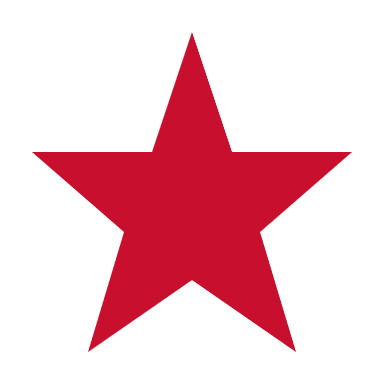 The worksheets can be used in a variety of ways:as an assessment of learners’ knowledge at the beginning or end of a period of teaching – the level of the worksheet used can be matched to the ability of the learnersas an assessment of knowledge during a period of teaching and after learners have completed the relevant section of the specificationas a revision tool prior to the relevant examinationas a refresher exercise for teachers or non-subject specialists.There is also scope to increase the level of the worksheets used as learners progress through their curriculum.The ‘What do I understand?’ page is common to all levels of worksheet and can be used both to identify areas needing whole class attention and as an indicator for learners to help guide their revision.The Teacher guidance provides model answers for each level and guidance on learners’ misconceptions. Learners can use the model answers to self- or peer assess.AnswersAcids and bases: knowledge checkscaffolded/partially scaffolded/unscaffolded(a)–(c)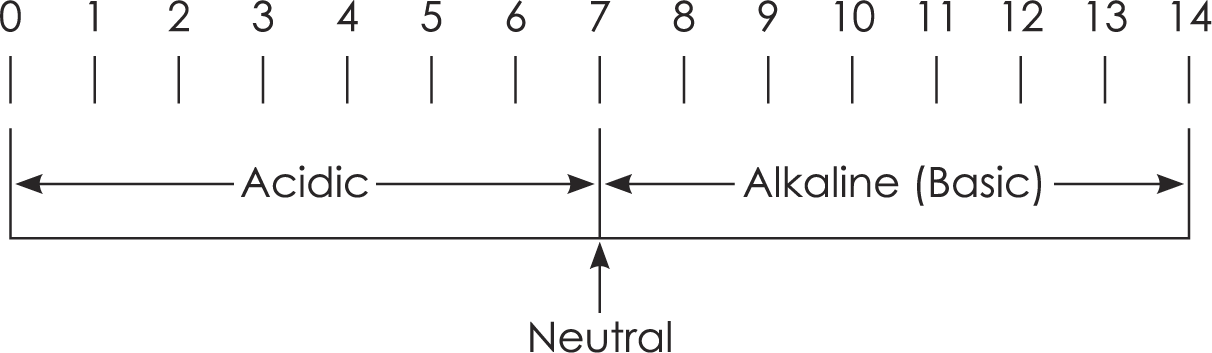 Guidance: Some learners will only label pH 1 and pH 14 as acidic or alkaline. Emphasise that acids have pH values from 1 to 6 and alkalis from 8 to 14. Learners may refer to strong and weak acids and alkalis. At this stage, they are probably just referring to the pH of the solution. Understanding strong and weak acids and alkalis and concentrated and dilute acids and alkalis requires knowledge on a particle level, which learners have probably not yet encountered.scaffolded/partially scaffoldedThe pH scale measures the acidity or alkalinity of a solution. Acidic solutions have a pH less than 7.Neutral solutions have a pH of 7.Alkaline solutions have a pH greater than 7.unscaffoldedThe pH scale measures the acidity or alkalinity of a solution.acid/acidic solutionsneutral solutionsalkali/alkaline solutionsGuidance: The knowledge required to answer this question is a repeat from question 1.1, but learners need to be familiar with using similar terms, such as alkaline and alkalinity. Learners also need to be aware that water is not the only neutral substance. Many liquids and solutions have pH values of 7, such as ethanol and sodium chloride solution.scaffolded/partially scaffoldedThree acids commonly found in school laboratories are hydrochloric acid, nitric acid and sulfuric acid.An alkali commonly found in school laboratories is sodium hydroxide solution.Hydrogen ions are present in all acid solutions. unscaffoldedhydrochloric acid, nitric acid, sulfuric acidhydrogen ionsGuidance: Familiarisation with laboratory reagents will help learners remember chemical names. Because the word ‘acid’ is commonly used in fiction and the media, learners usually have some familiarity with the term. ‘Base’ and ‘alkali’ are not commonly used terms and learners will not be so familiar with them. Although hydrogen ions are present in all acid solutions, most hydrogen-containing compounds are not acids. Simple models can be used to illustrate that acids dissociate in solution to give hydrogen ions.Learners commonly misuse the term ‘molecular’. Acid solutions contain hydrogen ions and are not molecular. Likewise, alkaline solutions contain hydroxide ions and are not molecular.scaffolded/partially scaffoldedacid + metal  salt + hydrogenacid + metal oxide  salt + wateracid + metal hydroxide  salt + wateracid + metal carbonate  salt + water + carbon dioxideunscaffoldedacid + metal  salt + hydrogenacid + metal oxide  salt + wateracid + metal hydroxide  salt + wateracid + metal carbonate  salt + water + carbon dioxide Guidance: Learners need to realise that sodium chloride is not the only salt. 
A salt is produced when the hydrogen in an acid is replaced by a metal. Simple models can be used to represent the equations.scaffolded/partially scaffoldedTwo everyday acids you might find in your home are vinegar and lemon juice.Two everyday bases you might find in your home are laundry detergent and baking soda. unscaffoldedTwo everyday acids you might find in your home are vinegar and lemon juice.Two everyday bases you might find in your home are laundry detergent and baking soda. Guidance: Learners confuse alkalis and bases. See the Teacher guidance for questions 2.5 and 2.6. Many learners consider acids to be very corrosive and ‘eat things away’ (an idea fuelled by fiction and the media). Acids commonly found in the home are mostly weak acids with pH values greater than 3. Battery acid is an exception.Acids and bases: test myselfscaffolded/partially scaffolded/unscaffoldedAn indicator is a substance that changes colour depending on the pH of the solution.Guidance: Learners need to understand it is the indicator that changes colour, not the acid or alkali solution.scaffolded/partially scaffolded/unscaffoldedUniversal indicator is red in acidic solution.Universal indicator is blue in alkaline solution.Universal indicator is green in a neutral solution.Guidance: This is recall of knowledge. The two indicators learners are probably familiar with are universal indicator and litmus. Both turn red in solutions with a pH of 1 and blue in solutions with a pH of 10–14. Learners need to appreciate that there are other indicators which have different colour changes to universal indicator and litmus.scaffolded/partially scaffolded/unscaffoldedUniversal indicator is red in a solution with a pH of 1.Guidance: Learners could use the pH scale from the Knowledge check worksheet to colour in the colours of universal indicator in different pH solutions. scaffolded/partially scaffolded/unscaffoldedLitmus indicator solution turns red in acidic solutions and blue in alkaline solutions.Guidance: If learners are investigating this practically, they may find it easier to use both red and blue litmus paper to see the colours.scaffolded/partially scaffoldedA base is any substance that reacts with an acid to form a salt and water. 
For example, copper oxide is a base.unscaffoldedA base is any substance that reacts with an acid to form a salt and water.scaffolded/partially scaffolded/unscaffoldedAlkalis are soluble bases and have a pH greater than 7. For example, sodium hydroxide is an alkali.Guidance: Learners may get confused with the terms ‘base’ and ‘alkali’. They are probably only familiar with using the alkali sodium hydroxide solution. They need to know that bases are chemicals which react with acids in neutralisation reactions. They are usually metal oxides, metal hydroxides or metal carbonates. Examples are copper oxide and copper carbonate. Many bases are insoluble in water, but if the base is soluble in water, it is also called an ‘alkali’.scaffolded/partially scaffolded/unscaffoldedA neutralisation reaction occurs when an acid reacts with an alkali.Guidance: This is recall of knowledge. A common view of neutralisation is that an alkali cancels out an acid – an alkali may stop the action of an acid.scaffolded/partially scaffolded/unscaffoldedHydrochloric acid produces chlorides.Sulfuric acid produces sulfates.Nitric acid produces nitrates.Guidance: Learners may understand that part of the name of the acid is in the name of the salt, but they need to ensure they have the correct suffixes.scaffolded/partially scaffolded/unscaffoldedThe salt made when copper oxide reacts with sulfuric acid is copper sulfate.Guidance: The comments for question 2.8 also apply to question 2.9. Knowing that (in this example) the name of the salt contains a metal from the base and a non-metal part from the acid, may help learners answer this correctly. scaffolded/partially scaffoldedhydrochloric acid	H2SO4sulfuric acid	HNO3nitric acid	HClunscaffoldedhydrochloric acid: HClsulfuric acid: nitric acid: Guidance: Learners need to be familiar with chemical formulas to answer this correctly. Acids and bases: feeling confident?scaffolded/partially scaffolded/unscaffoldedHydrochloric acid reacting with sodium hydroxide:
hydrochloric acid + sodium hydroxide    sodium chloride + water Sulfuric acid reacting with sodium hydroxide:
sulfuric acid + sodium hydroxide  sodium sulfate + waterNitric acid reacting with sodium hydroxide:
nitric acid + sodium hydroxide  sodium nitrate + waterGuidance: The problem with writing word equations is that learners cannot always identify the elements contained in the substances from the names. 
They need some simple understanding of nomenclature.scaffolded/partially scaffolded/unscaffoldedHCl + NaOH  NaCl + H2OH2SO4 + 2NaOH   Na2SO4 + 2H2OHNO3 + NaOH  NaNO3 + H2OGuidance: Learners are required to select the correct formula and balance the symbol equations. Common errors are:not understanding the use of subscripts in a formulanot understanding that a large number in front of a formula multiplies the whole formula by that numberchanging the formula of a substance to make the equation balancedinserting large numbers in the middle of a formula to balance the equation.Writing and balancing chemical equations is a difficult topic for many learners and a skill that develops throughout their course.Acids and bases: what do I understand?Mini-topicAssessed via:I can describe the pH scale.Q1.1, Q1.2 I know the pH of acidic and alkaline solutions.Q1.1, Q1.2
Q2.5, Q2.6I can name common acids and alkalis.Q1.3, Q1.5
Q2.5, Q2.6I can write general word equations for reactions of an acid with a: metalmetal oxidemetal hydroxidemetal carbonate.Q1.4I know the chemical formulas for common laboratory acids.Q2.10I can name types of salt produced by reactions with: hydrochloric acidsulfuric acidnitric acid.Q2.8I can use universal and litmus indicators to identify acidic, alkaline and neutral solutions.Q2.1 (partially), Q2.2, Q2.3, Q2.4Feeling confident? topicsAssessed via:I can write word equations for reactions between an acid and a: metalmetal oxidemetal hydroxidemetal carbonate.Q3.1I can write symbol equations for reactions between an acid and a: metalmetal oxidemetal hydroxidemetal carbonate.Q3.2